ที่ ชย ๗๑๕๐๑/ว67		   			      	    องค์การบริหารส่วนตำบลกุดชุมแสง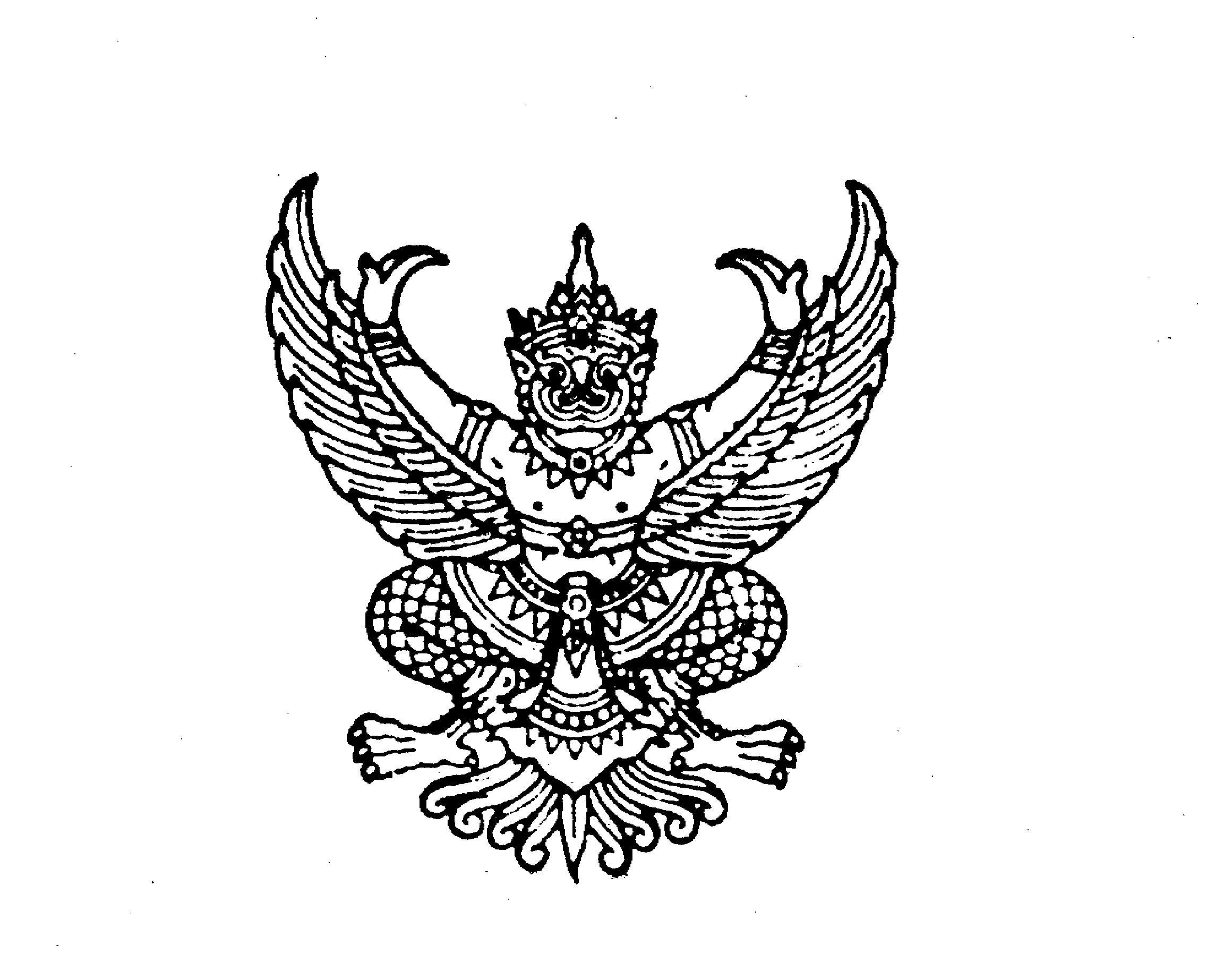 								    อำเภอหนองบัวแดง ชย ๓๖๒๑๐          29    มกราคม  ๒563เรื่อง	แจ้งแผนดำเนินงานรับซื้อขยะรีไซเคิลเรียน	กำนัน/ผู้ใหญ่บ้าน/สมาชิกองค์การบริหารส่วนตำบลกุดชุมแสงสิ่งที่แนบมาด้วย  ๑.  แผนการดำเนินงานรับซื้อขยะรีไซเคิล                                      จำนวน  ๑  ฉบับ                     ๒.  บัญชีรายชื่อสมาชิกกองทุนขยะรีไซเคิล (ที่เสียชีวิต)                      จำนวน  ๑  ฉบับ	ตามที่  องค์การบริหารส่วนตำบลกุดชุมแสง  โดย  กองทุนหลักประกันสุขภาพระดับท้องถิ่นหรือพื้นที่ตำบลกุดชุมแสง  ได้ดำเนินโครงการ  สิ่งแวดล้อมดี  ชีวีมีสุข  ทุกชุมชนน่าอยู่  น่าอาศัย  (ชุมชนปลอดขยะ)  ปี  ๒๕๕๖  ขึ้น  โดยมีการจัดตั้งกองทุนขยะรีไซเคิลพร้อมทั้งบริการ  ออกรับซื้อขยะรีไซเคิลในทุกหมู่บ้าน  ซึ่งได้ดำเนินการไปแล้วตั้งแต่เดือนสิงหาคม  ๒๕๕๖ – มกราคม  ๒๕63  แล้วนั้น           เพื่อให้ดำเนินงานตามโครงการดังกล่าวเป็นไปด้วยความเรียบร้อย  องค์การบริหารส่วนตำบลกุดชุมแสง  จึงขอส่งแผนการดำเนินงานรับซื้อขยะรีไซเคิล  ประจำเดือน  กุมภาพันธ์  ๒๕63  มาเพื่อขอความร่วมมือให้ท่านประชาสัมพันธ์ให้ประชาชนในหมู่บ้านของท่านทราบรายละเอียด  ตามเอกสารที่แนบมาท้ายนี้  หวังว่าคงได้รับความร่วมมือ  จากท่านด้วยดีเช่นเคย  ขอขอบคุณมา  ณ  โอกาสนี้             จึงเรียนมาเพื่อโปรดพิจารณาดำเนินการต่อไป                                                               ขอแสดงความนับถือ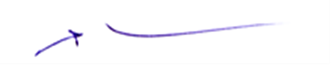 	           ( นายสุรัตน์  จันทราศรี )                               นายกองค์การบริหารส่วนตำบลกุดชุมแสงแผนการรับซื้อขยะรีไซเคิล กองทุนขยะรีไซเคิล ตำบลกุดชุมแสงประจำเดือน กุมภาพันธ์ 2563	*หมายเหตุ   กำหนดการอาจมีการเปลี่ยนแปลงได้ตามความเหมาะสมที่ ชย ๗๑๕๐๑/ว111		   			      	    องค์การบริหารส่วนตำบลกุดชุมแสง								    อำเภอหนองบัวแดง ชย ๓๖๒๑๐           26     กุมภาพันธ์  ๒๕63เรื่อง	แจ้งแผนดำเนินงานรับซื้อขยะรีไซเคิลเรียน	กำนัน/ผู้ใหญ่บ้าน/สมาชิกองค์การบริหารส่วนตำบลกุดชุมแสงสิ่งที่แนบมาด้วย  ๑.  แผนการดำเนินงานรับซื้อขยะรีไซเคิล                                      จำนวน  ๑  ฉบับ                     ๒.  บัญชีรายชื่อสมาชิกกองทุนขยะรีไซเคิล (ที่เสียชีวิต)                      จำนวน  ๑  ฉบับ	ตามที่  องค์การบริหารส่วนตำบลกุดชุมแสง  โดย  กองทุนหลักประกันสุขภาพระดับท้องถิ่นหรือพื้นที่ตำบลกุดชุมแสง  ได้ดำเนินโครงการ  สิ่งแวดล้อมดี  ชีวีมีสุข  ทุกชุมชนน่าอยู่  น่าอาศัย  (ชุมชนปลอดขยะ)  ปี  ๒๕๕๖  ขึ้น  โดยมีการจัดตั้งกองทุนขยะรีไซเคิลพร้อมทั้งบริการ  ออกรับซื้อขยะรีไซเคิลในทุกหมู่บ้าน  ซึ่งได้ดำเนินการไปแล้วตั้งแต่เดือนสิงหาคม  ๒๕๕๖ – กุมภาพันธ์  ๒๕63  แล้วนั้น           เพื่อให้ดำเนินงานตามโครงการดังกล่าวเป็นไปด้วยความเรียบร้อย  องค์การบริหารส่วนตำบลกุดชุมแสง  จึงขอส่งแผนการดำเนินงานรับซื้อขยะรีไซเคิล  ประจำเดือน  มีนาคม  ๒๕63  มาเพื่อขอความร่วมมือให้ท่านประชาสัมพันธ์ให้ประชาชนในหมู่บ้านของท่านทราบรายละเอียด  ตามเอกสารที่แนบมาท้ายนี้  หวังว่าคงได้รับความร่วมมือ  จากท่านด้วยดีเช่นเคย  ขอขอบคุณมา  ณ  โอกาสนี้             จึงเรียนมาเพื่อโปรดพิจารณาดำเนินการต่อไป                                                               ขอแสดงความนับถือ	           ( นายสุรัตน์  จันทราศรี )                               นายกองค์การบริหารส่วนตำบลกุดชุมแสงแผนการรับซื้อขยะรีไซเคิล กองทุนขยะรีไซเคิล ตำบลกุดชุมแสงประจำเดือน มีนาคม 2563	*หมายเหตุ   กำหนดการอาจมีการเปลี่ยนแปลงได้ตามความเหมาะสมที่ ชย ๗๑๕๐๑/ว110		   	              องค์การบริหารส่วนตำบลกุดชุมแสง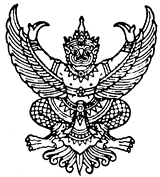 								    อำเภอหนองบัวแดง ชย ๓๖๒๑๐           26     กุมภาพันธ์  ๒๕63เรื่อง	ขอความอนุเคราะห์ประชาสัมพันธ์เรียน	กำนัน/ผู้ใหญ่บ้าน/สมาชิกองค์การบริหารส่วนตำบลกุดชุมแสง	ตามที่  องค์การบริหารส่วนตำบลกุดชุมแสง  โดย  กองทุนหลักประกันสุขภาพระดับท้องถิ่นหรือพื้นที่ตำบลกุดชุมแสง  ได้ดำเนินโครงการ  สิ่งแวดล้อมดี  ชีวีมีสุข  ทุกชุมชนน่าอยู่  น่าอาศัย  (ชุมชนปลอดขยะ)  ปี  ๒๕๕๖  ขึ้น  โดยมีการจัดตั้งกองทุนขยะรีไซเคิลพร้อมทั้งบริการ  ออกรับซื้อขยะรีไซเคิลในทุกๆเดือนแล้วนั้น           เนื่องจากปัจจุบันจำนวนขยะหมู่ที่ 5,6,7 และหมู่ที่ 16 มีจำนวนน้อยลง จึงขอแจ้งแผนรับซื้อขยะรีไซเคิลเป็นเดือนเว้นเดือน โดยทางกองทุนขยะรีไซเคิลจะงดออกรับซื้อขยะรีไซเคิล หมู่ที่ 5,6,7 และหมู่ที่ 16ในเดือน มีนาคม 2563 จึงขอความร่วมมือประชาสัมพันธ์เพื่อแจ้งสมาชิกกองทุนขยะรีไซเคิลทราบ หวังว่าคงได้รับความร่วมมือ  จากท่านด้วยดีเช่นเคย  ขอขอบคุณมา  ณ  โอกาสนี้             จึงเรียนมาเพื่อโปรดพิจารณาดำเนินการต่อไป                                                               ขอแสดงความนับถือ	           ( นายสุรัตน์  จันทราศรี )                               นายกองค์การบริหารส่วนตำบลกุดชุมแสงที่ ชย ๗๑๕๐๑/ว	184	   			      	               องค์การบริหารส่วนตำบลกุดชุมแสง								    อำเภอหนองบัวแดง ชย ๓๖๒๑๐          30      มีนาคม  ๒๕63เรื่อง	แจ้งแผนดำเนินงานรับซื้อขยะรีไซเคิลเรียน	กำนัน/ผู้ใหญ่บ้าน/สมาชิกองค์การบริหารส่วนตำบลกุดชุมแสงสิ่งที่แนบมาด้วย  ๑.  แผนการดำเนินงานรับซื้อขยะรีไซเคิล                                      จำนวน  ๑  ฉบับ                     ๒.  บัญชีรายชื่อสมาชิกกองทุนขยะรีไซเคิล (ที่เสียชีวิต)                      จำนวน  ๑  ฉบับ	ตามที่  องค์การบริหารส่วนตำบลกุดชุมแสง  โดย  กองทุนหลักประกันสุขภาพระดับท้องถิ่นหรือพื้นที่ตำบลกุดชุมแสง  ได้ดำเนินโครงการ  สิ่งแวดล้อมดี  ชีวีมีสุข  ทุกชุมชนน่าอยู่  น่าอาศัย  (ชุมชนปลอดขยะ)  ปี  ๒๕๕๖  ขึ้น  โดยมีการจัดตั้งกองทุนขยะรีไซเคิลพร้อมทั้งบริการ  ออกรับซื้อขยะรีไซเคิลในทุกหมู่บ้าน  ซึ่งได้ดำเนินการไปแล้วตั้งแต่เดือนสิงหาคม  ๒๕๕๖ – มีนาคม ๒๕63  แล้วนั้น           เพื่อให้ดำเนินงานตามโครงการดังกล่าวเป็นไปด้วยความเรียบร้อย  องค์การบริหารส่วนตำบลกุดชุมแสง  จึงขอส่งแผนการดำเนินงานรับซื้อขยะรีไซเคิล  ประจำเดือน  เมษายน  ๒๕63  มาเพื่อขอความร่วมมือให้ท่านประชาสัมพันธ์ให้ประชาชนในหมู่บ้านของท่านทราบรายละเอียด  ตามเอกสารที่แนบมาท้ายนี้  หวังว่าคงได้รับความร่วมมือ  จากท่านด้วยดีเช่นเคย  ขอขอบคุณมา  ณ  โอกาสนี้             จึงเรียนมาเพื่อโปรดพิจารณาดำเนินการต่อไป                                                               ขอแสดงความนับถือ 	           ( นายสุรัตน์  จันทราศรี )                               นายกองค์การบริหารส่วนตำบลกุดชุมแสงแผนการรับซื้อขยะรีไซเคิล กองทุนขยะรีไซเคิล ตำบลกุดชุมแสงประจำเดือน เมษายน 2563	*หมายเหตุ   กำหนดการอาจมีการเปลี่ยนแปลงได้ตามความเหมาะสมที่ ชย ๗๑๕๐๑/ว	185	   			      	               องค์การบริหารส่วนตำบลกุดชุมแสง								    อำเภอหนองบัวแดง ชย ๓๖๒๑๐          30      มีนาคม  ๒๕63เรื่อง	ขอความอนุเคราะห์ประชาสัมพันธ์เรียน	กำนัน/ผู้ใหญ่บ้าน/สมาชิกองค์การบริหารส่วนตำบลกุดชุมแสง	ตามที่  องค์การบริหารส่วนตำบลกุดชุมแสง  โดย  กองทุนหลักประกันสุขภาพระดับท้องถิ่นหรือพื้นที่ตำบลกุดชุมแสง  ได้ดำเนินโครงการ  สิ่งแวดล้อมดี  ชีวีมีสุข  ทุกชุมชนน่าอยู่  น่าอาศัย  (ชุมชนปลอดขยะ)  ปี  ๒๕๕๖  ขึ้น  โดยมีการจัดตั้งกองทุนขยะรีไซเคิลพร้อมทั้งบริการ  ออกรับซื้อขยะรีไซเคิลในทุกๆเดือนแล้วนั้น            เนื่งจากปัจจุบันมีการแพร่ระบาดของเชื้อไวรัสโควิด 19 เพื่อตอบรับนโยบายของรัฐบาลในการหยุดการแพร่ระบาดของเชื้อไวรัศโควิด 19 องค์การบริหารส่วนตำบลกุดชุมแสงจึงขอเลื่อยการออกรับซื้อขยะรีไซเคิลออกไปโดยไม่มีกำหนด หวังว่าคงได้รับความร่วมมือ  จากท่านด้วยดีเช่นเคย  ขอขอบคุณมา  ณ  โอกาสนี้             จึงเรียนมาเพื่อโปรดพิจารณาดำเนินการต่อไป                                                               ขอแสดงความนับถือ	           ( นายสุรัตน์  จันทราศรี )                               นายกองค์การบริหารส่วนตำบลกุดชุมแสงที่ ชย ๗๑๕๐๑/ว251		   			      	    องค์การบริหารส่วนตำบลกุดชุมแสง								    อำเภอหนองบัวแดง ชย ๓๖๒๑๐           29    เมษายน  ๒๕63เรื่อง	แจ้งแผนดำเนินงานรับซื้อขยะรีไซเคิลเรียน	กำนัน/ผู้ใหญ่บ้าน/สมาชิกองค์การบริหารส่วนตำบลกุดชุมแสงสิ่งที่แนบมาด้วย  ๑.  แผนการดำเนินงานรับซื้อขยะรีไซเคิล                                      จำนวน  ๑  ฉบับ                     ๒.  บัญชีรายชื่อสมาชิกกองทุนขยะรีไซเคิล (ที่เสียชีวิต)                      จำนวน  ๑  ฉบับ	ตามที่  องค์การบริหารส่วนตำบลกุดชุมแสง  โดย  กองทุนหลักประกันสุขภาพระดับท้องถิ่นหรือพื้นที่ตำบลกุดชุมแสง  ได้ดำเนินโครงการ  สิ่งแวดล้อมดี  ชีวีมีสุข  ทุกชุมชนน่าอยู่  น่าอาศัย  (ชุมชนปลอดขยะ)  ปี  ๒๕๕๖  ขึ้น  โดยมีการจัดตั้งกองทุนขยะรีไซเคิลพร้อมทั้งบริการ  ออกรับซื้อขยะรีไซเคิลในทุกหมู่บ้าน  ซึ่งได้ดำเนินการไปแล้วตั้งแต่เดือนสิงหาคม  ๒๕๕๖ – เมษายน  ๒563  แล้วนั้น           เพื่อให้ดำเนินงานตามโครงการดังกล่าวเป็นไปด้วยความเรียบร้อย  องค์การบริหารส่วนตำบลกุดชุมแสง  จึงขอส่งแผนการดำเนินงานรับซื้อขยะรีไซเคิล  ประจำเดือน  พฤษภาคม  ๒๕63  มาเพื่อขอความร่วมมือให้ท่านประชาสัมพันธ์ให้ประชาชนในหมู่บ้านของท่านทราบรายละเอียด  ตามเอกสารที่แนบมาท้ายนี้  หวังว่าคงได้รับความร่วมมือ  จากท่านด้วยดีเช่นเคย  ขอขอบคุณมา  ณ  โอกาสนี้             จึงเรียนมาเพื่อโปรดพิจารณาดำเนินการต่อไป                                                               ขอแสดงความนับถือ	           ( นายสุรัตน์  จันทราศรี )                               นายกองค์การบริหารส่วนตำบลกุดชุมแสงแผนการรับซื้อขยะรีไซเคิล กองทุนขยะรีไซเคิล ตำบลกุดชุมแสงประจำเดือน พฤษภาคม 2563	*หมายเหตุ   กำหนดการอาจมีการเปลี่ยนแปลงได้ตามความเหมาะสมที่ ชย ๗๑๕๐๑/ว298		   			      	    องค์การบริหารส่วนตำบลกุดชุมแสง								    อำเภอหนองบัวแดง ชย ๓๖๒๑๐          27      พฤษภาคม  ๒๕63เรื่อง	แจ้งแผนดำเนินงานรับซื้อขยะรีไซเคิลเรียน	กำนัน/ผู้ใหญ่บ้าน/สมาชิกองค์การบริหารส่วนตำบลกุดชุมแสงสิ่งที่แนบมาด้วย  ๑.  แผนการดำเนินงานรับซื้อขยะรีไซเคิล                                      จำนวน  ๑  ฉบับ                     ๒.  บัญชีรายชื่อสมาชิกกองทุนขยะรีไซเคิล (ที่เสียชีวิต)                      จำนวน  ๑  ฉบับ	ตามที่  องค์การบริหารส่วนตำบลกุดชุมแสง  โดย  กองทุนหลักประกันสุขภาพระดับท้องถิ่นหรือพื้นที่ตำบลกุดชุมแสง  ได้ดำเนินโครงการ  สิ่งแวดล้อมดี  ชีวีมีสุข  ทุกชุมชนน่าอยู่  น่าอาศัย  (ชุมชนปลอดขยะ)  ปี  ๒๕๕๖  ขึ้น  โดยมีการจัดตั้งกองทุนขยะรีไซเคิลพร้อมทั้งบริการ  ออกรับซื้อขยะรีไซเคิลในทุกหมู่บ้าน  ซึ่งได้ดำเนินการไปแล้วตั้งแต่เดือนสิงหาคม  ๒๕๕๖ – พฤษภาคม  ๒๕63  แล้วนั้น           เพื่อให้ดำเนินงานตามโครงการดังกล่าวเป็นไปด้วยความเรียบร้อย  องค์การบริหารส่วนตำบลกุดชุมแสง  จึงขอส่งแผนการดำเนินงานรับซื้อขยะรีไซเคิล  ประจำเดือน  มิถุนายน  ๒๕63  มาเพื่อขอความร่วมมือให้ท่านประชาสัมพันธ์ให้ประชาชนในหมู่บ้านของท่านทราบรายละเอียด  ตามเอกสารที่แนบมาท้ายนี้  หวังว่าคงได้รับความร่วมมือ  จากท่านด้วยดีเช่นเคย  ขอขอบคุณมา  ณ  โอกาสนี้             จึงเรียนมาเพื่อโปรดพิจารณาดำเนินการต่อไป                                                               ขอแสดงความนับถือ	           ( นายสุรัตน์  จันทราศรี )                               นายกองค์การบริหารส่วนตำบลกุดชุมแสงแผนการรับซื้อขยะรีไซเคิล กองทุนขยะรีไซเคิล ตำบลกุดชุมแสงประจำเดือน มิถุนายน 2563	*หมายเหตุ   กำหนดการอาจมีการเปลี่ยนแปลงได้ตามความเหมาะสมที่ ชย ๗๑๕๐๑/ว406		   			      	    องค์การบริหารส่วนตำบลกุดชุมแสง								    อำเภอหนองบัวแดง ชย ๓๖๒๑๐          30     มิถุนายน  ๒๕63เรื่อง	แจ้งแผนดำเนินงานรับซื้อขยะรีไซเคิลเรียน	กำนัน/ผู้ใหญ่บ้าน/สมาชิกองค์การบริหารส่วนตำบลกุดชุมแสงสิ่งที่แนบมาด้วย  ๑.  แผนการดำเนินงานรับซื้อขยะรีไซเคิล                                      จำนวน  ๑  ฉบับ                     ๒.  บัญชีรายชื่อสมาชิกกองทุนขยะรีไซเคิล (ที่เสียชีวิต)                      จำนวน  ๑  ฉบับ	ตามที่  องค์การบริหารส่วนตำบลกุดชุมแสง  โดย  กองทุนหลักประกันสุขภาพระดับท้องถิ่นหรือพื้นที่ตำบลกุดชุมแสง  ได้ดำเนินโครงการ  สิ่งแวดล้อมดี  ชีวีมีสุข  ทุกชุมชนน่าอยู่  น่าอาศัย  (ชุมชนปลอดขยะ)  ปี  ๒๕๕๖  ขึ้น  โดยมีการจัดตั้งกองทุนขยะรีไซเคิลพร้อมทั้งบริการ  ออกรับซื้อขยะรีไซเคิลในทุกหมู่บ้าน  ซึ่งได้ดำเนินการไปแล้วตั้งแต่เดือนสิงหาคม  ๒๕๕๖ – มิถุนายน  ๒563  แล้วนั้น           เพื่อให้ดำเนินงานตามโครงการดังกล่าวเป็นไปด้วยความเรียบร้อย  องค์การบริหารส่วนตำบลกุดชุมแสง  จึงขอส่งแผนการดำเนินงานรับซื้อขยะรีไซเคิล  ประจำเดือน  กรกฎาคม  ๒๕63  มาเพื่อขอความร่วมมือให้ท่านประชาสัมพันธ์ให้ประชาชนในหมู่บ้านของท่านทราบรายละเอียด  ตามเอกสารที่แนบมาท้ายนี้  หวังว่าคงได้รับความร่วมมือ  จากท่านด้วยดีเช่นเคย  ขอขอบคุณมา  ณ  โอกาสนี้             จึงเรียนมาเพื่อโปรดพิจารณาดำเนินการต่อไป                                                               ขอแสดงความนับถือ	           ( นายสุรัตน์  จันทราศรี )                               นายกองค์การบริหารส่วนตำบลกุดชุมแสงแผนการรับซื้อขยะรีไซเคิล กองทุนขยะรีไซเคิล ตำบลกุดชุมแสงประจำเดือน กรกฎาคม 2563	*หมายเหตุ   กำหนดการอาจมีการเปลี่ยนแปลงได้ตามความเหมาะสม                       บัญชีรายชื่อสมาชิก  กองทุนขยะรีไซเคิล (ที่เสียชีวิต)            * หมายเหตุ  หักเงินค่าฌาปนกิจสมาชิกกองทุนขยะรีไซเคิล  ศพละ 20  บาทวัน เดือน ปีสถานที่รับซื้อเวลา		3/02/2563ศาลากลางบ้านโนนชุมแสง หมู่ 1408:30-12:004/02/2563ศาลากลางบ้านคลองชุมแสง หมู่ 1708:30-12:005/02/2563ศาลากลางบ้านกุดชุมแสง หมู่ 308:30-12:006/02/2563ศาลากลางบ้านนาชุมแสง หมู่ 908:30-12:007/02/2563ศาลากลางบ้านหนองชุมแสง หมู่ 1308:30-12:0011/02/2563ศาลากลางบ้านหนองหอย หมู่ 408:30-10:0011/02/2563ศาลา SML บ้านหนองหอยเหนือ หมู่ 1010:00-12:0012/02/2563ศาลา SML บ้านหนองลุมพุก หมู่ 6/1608:30-12:0013/02/2563ศาลาประชาคมบ้านหนองแก หมู่ 508:30-10:3013/02/2563ศาลาประชาคมบ้านโชคอำนวย หมู่ 710:30-12:0014/02/2563ศาลากลาบ้านนาคานหัก หมู่ 108:30-10:0014/02/2563ศาลากลางบ้านชุมชนพัฒนา หมู่ 1110:00-12:0017/02/2563ศาลากลางบ้านนาสมบรูณ์ หมู่ 8/12/1508:30-12:0018/02/2563ศาลากลางบ้านทุ่งแลนคา หมู่ 2/1808:30-12:00                       บัญชีรายชื่อสมาชิก  กองทุนขยะรีไซเคิล (ที่เสียชีวิต)                       บัญชีรายชื่อสมาชิก  กองทุนขยะรีไซเคิล (ที่เสียชีวิต)                       บัญชีรายชื่อสมาชิก  กองทุนขยะรีไซเคิล (ที่เสียชีวิต)                       บัญชีรายชื่อสมาชิก  กองทุนขยะรีไซเคิล (ที่เสียชีวิต)                       บัญชีรายชื่อสมาชิก  กองทุนขยะรีไซเคิล (ที่เสียชีวิต)                            ภายในเดือน  มกราคม  2563                            ภายในเดือน  มกราคม  2563                            ภายในเดือน  มกราคม  2563                            ภายในเดือน  มกราคม  2563ลำดับที่ชื่อ - สกุลที่อยู่วัน/เดือน/ปีหมายเหตุที่เสียชีวิต1นายสำรวย ประจญ83 หมู่ 226 ธันวาคม 2563เนื่องจากส่งเอกสารล่าช้า2นางสงกา เลขาโชค21 หมู่ 143 มกราคม 25633นางหอม สูญพะวง19 หมู่ 111 มกราคม 25634นายจันทร์ ฦาชา55 หมู่ 1812 มกราคม 25635นายอุดร เนียนไธสง59 หมู่ 825 มกราคม 2563* หมายเหตุ  หักเงินค่าฌาปนกิจสมาชิกกองทุนขยะรีไซเคิล  ศพละ 20  บาท* หมายเหตุ  หักเงินค่าฌาปนกิจสมาชิกกองทุนขยะรีไซเคิล  ศพละ 20  บาท* หมายเหตุ  หักเงินค่าฌาปนกิจสมาชิกกองทุนขยะรีไซเคิล  ศพละ 20  บาท* หมายเหตุ  หักเงินค่าฌาปนกิจสมาชิกกองทุนขยะรีไซเคิล  ศพละ 20  บาทวัน เดือน ปีสถานที่รับซื้อเวลา		2/03/2563ศาลากลางบ้านโนนชุมแสง หมู่ 1408:30-12:003/03/2563ศาลากลางบ้านคลองชุมแสง หมู่ 1708:30-12:004/03/2563ศาลากลางบ้านกุดชุมแสง หมู่ 308:30-12:005/03/2563ศาลากลางบ้านนาชุมแสง หมู่ 908:30-12:006/03/2563ศาลากลางบ้านหนองชุมแสง หมู่ 1308:30-12:009/03/2563ศาลากลางบ้านหนองหอย หมู่ 408:30-10:009/03/2563ศาลา SML บ้านหนองหอยเหนือ หมู่ 1010:00-12:0010/03/2563ศาลากลาบ้านนาคานหัก หมู่ 108:30-10:0010/03/2563ศาลากลางบ้านชุมชนพัฒนา หมู่ 1110:00-12:0011/03/2563ศาลากลางบ้านนาสมบรูณ์ หมู่ 8/12/1508:30-12:0012/03/2563ศาลากลางบ้านทุ่งแลนคา หมู่ 2/1808:30-12:00                       บัญชีรายชื่อสมาชิก  กองทุนขยะรีไซเคิล (ที่เสียชีวิต)                       บัญชีรายชื่อสมาชิก  กองทุนขยะรีไซเคิล (ที่เสียชีวิต)                       บัญชีรายชื่อสมาชิก  กองทุนขยะรีไซเคิล (ที่เสียชีวิต)                       บัญชีรายชื่อสมาชิก  กองทุนขยะรีไซเคิล (ที่เสียชีวิต)                       บัญชีรายชื่อสมาชิก  กองทุนขยะรีไซเคิล (ที่เสียชีวิต)                            ภายในเดือน  กุมภาพันธ์  2563                            ภายในเดือน  กุมภาพันธ์  2563                            ภายในเดือน  กุมภาพันธ์  2563                            ภายในเดือน  กุมภาพันธ์  2563ลำดับที่ชื่อ - สกุลที่อยู่วัน/เดือน/ปีหมายเหตุที่เสียชีวิต---  --* หมายเหตุ  หักเงินค่าฌาปนกิจสมาชิกกองทุนขยะรีไซเคิล  ศพละ 20  บาท* หมายเหตุ  หักเงินค่าฌาปนกิจสมาชิกกองทุนขยะรีไซเคิล  ศพละ 20  บาท* หมายเหตุ  หักเงินค่าฌาปนกิจสมาชิกกองทุนขยะรีไซเคิล  ศพละ 20  บาท* หมายเหตุ  หักเงินค่าฌาปนกิจสมาชิกกองทุนขยะรีไซเคิล  ศพละ 20  บาทวัน เดือน ปีสถานที่รับซื้อเวลา		01/04/2563ศาลา SML บ้านหนองลุมพุก หมู่ 6/1608:30-10:0001/04/2563ศาลาประชาคมบ้านโชคอำนวย หมู่ 710:00-11:0001/04/2563ศาลาประชาคมบ้านหนองแก หมู่ 511:00-12:00                              บัญชีรายชื่อสมาชิก  กองทุนขยะรีไซเคิล (ที่เสียชีวิต)                              บัญชีรายชื่อสมาชิก  กองทุนขยะรีไซเคิล (ที่เสียชีวิต)                              บัญชีรายชื่อสมาชิก  กองทุนขยะรีไซเคิล (ที่เสียชีวิต)                              บัญชีรายชื่อสมาชิก  กองทุนขยะรีไซเคิล (ที่เสียชีวิต)                              บัญชีรายชื่อสมาชิก  กองทุนขยะรีไซเคิล (ที่เสียชีวิต)                            ภายในเดือน  มีนาคม  2563                            ภายในเดือน  มีนาคม  2563                            ภายในเดือน  มีนาคม  2563                            ภายในเดือน  มีนาคม  2563ลำดับที่ชื่อ - สกุลที่อยู่วัน/เดือน/ปีหมายเหตุที่เสียชีวิต1นายประสิทธิ์ ศิลชัย53 หมู่ 113 มีนาคม 25632นางสาวจิตรพร กิ่งมะนาว17 หมู่ 914 มีนาคม 25633นางนาง เขียงเขียว176 หมู่ 1722 มีนาคม 2563* หมายเหตุ  หักเงินค่าฌาปนกิจสมาชิกกองทุนขยะรีไซเคิล  ศพละ 20  บาท* หมายเหตุ  หักเงินค่าฌาปนกิจสมาชิกกองทุนขยะรีไซเคิล  ศพละ 20  บาท* หมายเหตุ  หักเงินค่าฌาปนกิจสมาชิกกองทุนขยะรีไซเคิล  ศพละ 20  บาท* หมายเหตุ  หักเงินค่าฌาปนกิจสมาชิกกองทุนขยะรีไซเคิล  ศพละ 20  บาทวัน เดือน ปีสถานที่รับซื้อเวลา		7/05/2563ศาลากลางบ้านโนนชุมแสง หมู่ 1408:30-12:008/05/2563ศาลากลางบ้านคลองชุมแสง หมู่ 1708:30-12:0012/05/2563ศาลากลางบ้านกุดชุมแสง หมู่ 308:30-12:0013/05/2563ศาลากลางบ้านนาชุมแสง หมู่ 908:30-12:0014/05/2563ศาลากลางบ้านหนองชุมแสง หมู่ 1308:30-12:0015/05/2563ศาลากลางบ้านหนองหอย หมู่ 408:30-10:0015/05/2563ศาลา SML บ้านหนองหอยเหนือ หมู่ 1010:00-12:0018/05/2563ศาลากลาบ้านนาคานหัก หมู่ 108:30-10:0018/05/2563ศาลากลางบ้านชุมชนพัฒนา หมู่ 1110:00-12:0019/05/2563ศาลากลางบ้านนาสมบรูณ์ หมู่ 8/12/1508:30-12:0020/05/2563ศาลากลางบ้านทุ่งแลนคา หมู่ 2/1808:30-12:00                              บัญชีรายชื่อสมาชิก  กองทุนขยะรีไซเคิล (ที่เสียชีวิต)                              บัญชีรายชื่อสมาชิก  กองทุนขยะรีไซเคิล (ที่เสียชีวิต)                              บัญชีรายชื่อสมาชิก  กองทุนขยะรีไซเคิล (ที่เสียชีวิต)                              บัญชีรายชื่อสมาชิก  กองทุนขยะรีไซเคิล (ที่เสียชีวิต)                              บัญชีรายชื่อสมาชิก  กองทุนขยะรีไซเคิล (ที่เสียชีวิต)                            ภายในเดือน  มีนาคม  2563                            ภายในเดือน  มีนาคม  2563                            ภายในเดือน  มีนาคม  2563                            ภายในเดือน  มีนาคม  2563ลำดับที่ชื่อ - สกุลที่อยู่วัน/เดือน/ปีหมายเหตุที่เสียชีวิต1นายประสิทธิ์ ศิลชัย53 หมู่ 113 มีนาคม 25632นางสาวจิตรพร กิ่งมะนาว17 หมู่ 914 มีนาคม 25633นางนาง เขียงเขียว176 หมู่ 1722 มีนาคม 2563* หมายเหตุ  หักเงินค่าฌาปนกิจสมาชิกกองทุนขยะรีไซเคิล  ศพละ 20  บาท* หมายเหตุ  หักเงินค่าฌาปนกิจสมาชิกกองทุนขยะรีไซเคิล  ศพละ 20  บาท* หมายเหตุ  หักเงินค่าฌาปนกิจสมาชิกกองทุนขยะรีไซเคิล  ศพละ 20  บาท* หมายเหตุ  หักเงินค่าฌาปนกิจสมาชิกกองทุนขยะรีไซเคิล  ศพละ 20  บาทบัญชีรายชื่อสมาชิก  กองทุนขยะรีไซเคิล (ที่เสียชีวิต)บัญชีรายชื่อสมาชิก  กองทุนขยะรีไซเคิล (ที่เสียชีวิต)บัญชีรายชื่อสมาชิก  กองทุนขยะรีไซเคิล (ที่เสียชีวิต)บัญชีรายชื่อสมาชิก  กองทุนขยะรีไซเคิล (ที่เสียชีวิต)บัญชีรายชื่อสมาชิก  กองทุนขยะรีไซเคิล (ที่เสียชีวิต)                                      ภายในเดือน  เมษายน  2563                                      ภายในเดือน  เมษายน  2563                                      ภายในเดือน  เมษายน  2563                                      ภายในเดือน  เมษายน  2563ลำดับที่ชื่อ - สกุลที่อยู่วัน/เดือน/ปีหมายเหตุที่เสียชีวิต1นางสาวพลอยวณิช เชิดจันทร์เพชร142 หมู่ 1227 มีนาคม 2563ส่งเอกสารล่าช้า* หมายเหตุ  หักเงินค่าฌาปนกิจสมาชิกกองทุนขยะรีไซเคิล  ศพละ 20  บาท* หมายเหตุ  หักเงินค่าฌาปนกิจสมาชิกกองทุนขยะรีไซเคิล  ศพละ 20  บาท* หมายเหตุ  หักเงินค่าฌาปนกิจสมาชิกกองทุนขยะรีไซเคิล  ศพละ 20  บาท* หมายเหตุ  หักเงินค่าฌาปนกิจสมาชิกกองทุนขยะรีไซเคิล  ศพละ 20  บาทวัน เดือน ปีสถานที่รับซื้อเวลา		01/06/2563ศาลากลางบ้านโนนชุมแสง หมู่ 1408:30-12:0002/06/2563ศาลากลางบ้านคลองชุมแสง หมู่ 1708:30-12:0004/06/2563ศาลากลางบ้านกุดชุมแสง หมู่ 308:30-12:0005/06/2563ศาลากลางบ้านนาชุมแสง หมู่ 908:30-12:0008/06/2563ศาลากลางบ้านหนองชุมแสง หมู่ 1308:30-12:0009/06/2563ศาลากลางบ้านหนองหอย หมู่ 408:30-10:0009/06/2563ศาลา SML บ้านหนองหอยเหนือ หมู่ 1010:00-12:0010/06/2563ศาลา SML บ้านหนองลุมพุก หมู่ 6/1608:30-12:0011/06/2563ศาลาประชาคมบ้านหนองแก หมู่ 508:30-10:3011/06/2563ศาลาประชาคมบ้านโชคอำนวย หมู่ 710:30-12:0012/06/2563ศาลากลาบ้านนาคานหัก หมู่ 108:30-10:0012/06/2563ศาลากลางบ้านชุมชนพัฒนา หมู่ 1110:00-12:0015/06/2563ศาลากลางบ้านนาสมบูรณ์ หมู่ 8/12/1508:30-12:0016/06/2563ศาลากลางบ้านทุ่งแลนคา หมู่ 2/1808:30-12:00                       บัญชีรายชื่อสมาชิก  กองทุนขยะรีไซเคิล (ที่เสียชีวิต)                       บัญชีรายชื่อสมาชิก  กองทุนขยะรีไซเคิล (ที่เสียชีวิต)                       บัญชีรายชื่อสมาชิก  กองทุนขยะรีไซเคิล (ที่เสียชีวิต)                       บัญชีรายชื่อสมาชิก  กองทุนขยะรีไซเคิล (ที่เสียชีวิต)                       บัญชีรายชื่อสมาชิก  กองทุนขยะรีไซเคิล (ที่เสียชีวิต)                            ภายในเดือน  พฤษภาคม  2563                            ภายในเดือน  พฤษภาคม  2563                            ภายในเดือน  พฤษภาคม  2563                            ภายในเดือน  พฤษภาคม  2563ลำดับที่ชื่อ - สกุลที่อยู่วัน/เดือน/ปีหมายเหตุที่เสียชีวิต1นายบัวไล ฝาชัยภูมิ115 หมู่ที่ 926 พฤษภาคม 2563* หมายเหตุ  หักเงินค่าฌาปนกิจสมาชิกกองทุนขยะรีไซเคิล  ศพละ 20  บาท* หมายเหตุ  หักเงินค่าฌาปนกิจสมาชิกกองทุนขยะรีไซเคิล  ศพละ 20  บาท* หมายเหตุ  หักเงินค่าฌาปนกิจสมาชิกกองทุนขยะรีไซเคิล  ศพละ 20  บาท* หมายเหตุ  หักเงินค่าฌาปนกิจสมาชิกกองทุนขยะรีไซเคิล  ศพละ 20  บาทวัน เดือน ปีสถานที่รับซื้อเวลา		1/07/2563ศาลากลางบ้านโนนชุมแสง หมู่ 1408:30-12:002/07/2563ศาลากลางบ้านคลองชุมแสง หมู่ 1708:30-12:003/07/2563ศาลากลางบ้านกุดชุมแสง หมู่ 308:30-12:008/07/2563ศาลากลางบ้านนาชุมแสง หมู่ 908:30-12:009/07/2563ศาลากลางบ้านหนองชุมแสง หมู่ 1308:30-12:0010/07/2563ศาลากลางบ้านหนองหอย หมู่ 408:30-10:0010/07/2563ศาลา SML บ้านหนองหอยเหนือ หมู่ 1010:00-12:0013/07/2563ศาลากลาบ้านนาคานหัก หมู่ 108:30-10:0013/07/2563ศาลากลางบ้านชุมชนพัฒนา หมู่ 1110:00-12:0014/07/2563ศาลากลางบ้านนาสมบรูณ์ หมู่ 8/12/1508:30-12:0015/07/2563ศาลากลางบ้านทุ่งแลนคา หมู่ 2/1808:30-12:00                            ภายในเดือน  มิถุนายน  2563                            ภายในเดือน  มิถุนายน  2563                            ภายในเดือน  มิถุนายน  2563                            ภายในเดือน  มิถุนายน  2563                            ภายในเดือน  มิถุนายน  2563ลำดับที่ชื่อ - สกุลชื่อ - สกุลที่อยู่วัน/เดือน/ปีที่เสียชีวิต1นายกองศรี พลเดชานายกองศรี พลเดชา75 หมู่ 1012 มิถุนายน 25632นางสาวเต้าซ่วน เจริญทรัพย์นางสาวเต้าซ่วน เจริญทรัพย์2 หมู่ 521 มิถุนายน 25633นางหนูเลื่อน เมินขุนทดนางหนูเลื่อน เมินขุนทด202 หมู่ 325 มิถุนายน 2563